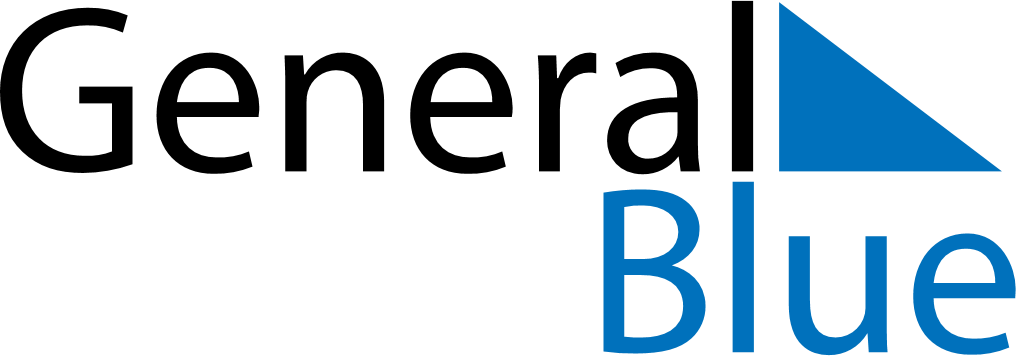 November 2029November 2029November 2029November 2029AngolaAngolaAngolaMondayTuesdayWednesdayThursdayFridaySaturdaySaturdaySunday12334All Souls’ Day56789101011Independence Day121314151617171819202122232424252627282930